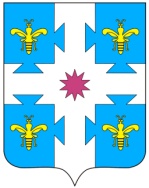 В соответствии с Постановлением Кабинета Министров Чувашской Республики от 17 апреля 2020 года №178 «Об утверждении правил предоставления выплат из республиканского бюджета Чувашской Республики на возмещение части затрат на уплату процентов по жилищным (ипотечным) кредитам (займам), привлеченным гражданами Российской Федерации на строительство (приобретение) жилого помещения (жилого дома) на сельских территориях (сельских агломерациях) в соответствии с постановлением Правительства Российской Федерации от 30 ноября 2019 года N 1567 "Об утверждении правил предоставления субсидий из федерального бюджета российским кредитным организациям и акционерному обществу "ДОМ.РФ" на возмещение недополученных доходов по выданным (приобретенным) жилищным (ипотечным) кредитам (займам), предоставленным гражданам российской федерации на строительство (приобретение) жилого помещения (жилого дома) на сельских территориях (сельских агломерациях)», Законом Чувашской Республики от 30 ноября 2006 г. N 55 "О наделении органов местного самоуправления в Чувашской Республике отдельными государственными полномочиями", Законом Чувашской Республики от 17 октября 2005 г. N 42 "О регулировании жилищных отношений":1. Создать районную межведомственную комиссию по решению вопроса о включении либо отказа в включении  граждан в список на получение выплат из республиканского бюджета Чувашской Республики на возмещение части затрат на уплату процентов по жилищным кредитам (приложение №1).2. Утвердить Положение о районной межведомственной комиссии по решению вопроса о включении либо отказа в включении  граждан в список на получение выплат из республиканского бюджета Чувашской Республики на возмещение части затрат на уплату процентов по жилищным кредитам (приложение №2). 3. Настоящее постановление вступает в силу со дня его официального опубликования.4. Контроль за исполнением настоящего постановления возложить на отдел строительства, дорожного хозяйства и ЖКХ администрации Козловского района Чувашской Республики. Глава администрацииКозловского района                                                                                              Ф.Р. ИскандаровСоставрайонной межведомственной комиссии по включению либо отказа в включении граждан в список на получение выплат из республиканского бюджета Чувашской Республики на возмещение части затрат на уплату процентов по жилищным кредитам.Положениео районной межведомственной комиссии по включению либо отказе в включении граждан в список на получение выплат из республиканского бюджета Чувашской Республики на возмещение части затрат на уплату процентов по жилищным кредитам.I. Общие положения1.1. Настоящее Положение определяет задачи, полномочия и устанавливает порядок деятельности районной межведомственной комиссии по решению вопроса, о включении либо отказе в включении граждан в список на получение выплат из республиканского бюджета Чувашской Республики на возмещение части затрат на уплату процентов по жилищным кредитам (далее - Комиссия).1.2. Комиссия является уполномоченным органом по:1)  осуществлению контроля за своевременным представлением заявлений граждан о включении в список на получение выплат из республиканского бюджета Чувашской Республики на возмещение части затрат на уплату процентов по жилищным кредитам (далее - список);2) принятию мер для включения граждан в список в установленные законом сроки;3) принятию решении о включении либо отказе в включении в список.1.3. В своей деятельности комиссия руководствуется Конституцией Российской Федерации, Жилищным кодексом Российской Федерации, Федеральными законами и иными правовыми актами Российской Федерации, законами и иными нормативными правовыми актами Чувашской Республики, муниципальными правовыми актами и настоящим Положением.II. Порядок образования комиссии2.1. Состав Комиссии утверждается постановлением главы администрации Козловского района.2.2. Председателем Комиссии является заместитель главы администрации Козловского района.2.3. В состав Комиссии включаются специалисты отдела строительства, дорожного хозяйства и ЖКХ администрации Козловского района, специалист отдела сельского хозяйства и экологии администрации Козловского района Чувашской Республики, специалист сектора юридической службы администрации Козловского района, главы сельских (городских) поселений Козловского района Чувашской Республики.2.4. Состав Комиссии формируется таким образом, чтобы была исключена возможность возникновения конфликта интересов, который мог бы повлиять на принимаемые Комиссией решения.2.5. Формой работы Комиссии являются заседания.2.6. При возникновении прямой или косвенной личной заинтересованности члена Комиссии, которая может привести к конфликту интересов при рассмотрении вопроса, включенного в повестку дня заседания Комиссии, член Комиссии обязан до начала заседания заявить об этом. В таком случае соответствующий член Комиссии не принимает участия в рассмотрении указанного вопроса.III. Основные задачи Комиссии3.1. Основными задачами Комиссии являются:1)  осуществлению контроля за своевременным представлением заявлений граждан о включении в список на получение выплат из республиканского бюджета Чувашской Республики на возмещение части затрат на уплату процентов по жилищным кредитам;2) принятию мер для включения граждан в список в установленные законом сроки;3) принятию решении о включении либо отказе в включении в список.IV. Полномочия и функции Комиссии4.1. К полномочиям комиссии относятся:1) проверка сведений, содержащихся в заявлении гражданина;2) вынесение мотивированного решения о включение либо отказе в включении в список;3) рассмотрение представленных гражданами заявлений и документов;4.2. При осуществлении своих функций Комиссия вправе:1) запрашивать в установленном порядке от исполнительных органов государственной власти Чувашской Республики, органов местного самоуправления, учреждений и организаций сведения и материалы необходимые для выполнения возложенных на нее полномочий;2) заслушивать доклады и отчеты членов комиссии;3) привлекать в установленном порядке к работе Комиссии (по согласованию) заинтересованные учреждения, организации, ведомства.4) осуществлять выезды с привлечением в установленном порядке специалистов заинтересованных учреждений, организаций, ведомств для изучения ситуации на месте.V. Организация работы Комиссии5.1. Заседания Комиссии проводятся по мере необходимости. План работы Комиссии утверждается председателем комиссии на заседании Комиссии.5.2. Комиссия формируется в составе председателя комиссии, заместителя председателя комиссии, секретаря комиссии и иных членов комиссии.5.3. Секретарь комиссии не позднее чем за три дня до дня проведения заседания Комиссии информирует членов комиссии о дате и времени проведения заседания.5.4. Заседания Комиссии проводятся председателем комиссии. При отсутствии председателя комиссии заседание комиссии проводит заместитель председателя комиссии.5.5. Заседание комиссии считается правомочным, если на заседании комиссии присутствует не менее двух третей от ее состава.5.6. Решение Комиссии принимается открытым голосованием, простым большинством голосов от числа членов комиссии, участвующих в заседании. Если число голосов "за" при принятии решения равно числу голосов "против", то решающим является голос председателя комиссии. Секретарь комиссии права голоса не имеет.5.7. На заседание Комиссии могут быть приглашены представители заинтересованных учреждений, организаций, ведомств.5.8. На заседании Комиссии ведется протокол, в котором указывается:1) дата и номер протокола заседания комиссии;2) список присутствующих на заседании членов комиссии, фамилии приглашенных лиц;3) перечень и краткое содержание рассматриваемых материалов, принятое по ним решения;4) особые мнения членов Комиссии по конкретным рассматриваемым материалам.5.9. Решение Комиссии оформляется протоколом заседания секретарем комиссии в течение 3 дней со дня проведения заседания Комиссии, визируется всеми членами комиссии, присутствующих на заседании и подписывается председателем комиссии (или его заместителем, председательствующим на заседании).5.10. Секретарь комиссии в течение 5 дней со дня принятия решения направляет его заявителю.5.11. Протокол заседания Комиссии хранится в отделе строительства, дорожного хозяйства и ЖКХ администрации Козловского района Чувашской Республики.VI. Ответственность комиссии6.1. Комиссия принимает решения в пределах своих полномочий.6.2. Принятое Комиссией решение могут быть обжалованы в установленном законодательством Российской Федерации порядке.О создании районной межведомственной комиссии и утверждении положения о районной межведомственной комиссии по включению либо отказа в включении граждан в список на получение выплат из республиканского бюджета Чувашской Республики на возмещение части затрат на уплату процентов по жилищным кредитам.Приложение №1 к постановлению администрации Козловского района «16» 11. 2020г №476Рожков И.В.-заместитель главы администрации – начальник отдела строительства, дорожного хозяйства и ЖКХ администрации Козловского района – председатель комиссии;Ситнова Н.Ю.-заместитель начальника отдела строительства, дорожного хозяйства и ЖКХ администрации Козловского района – заместитель председателя комиссии;Челдаева В.Н.-главный специалист-эксперт отдела строительства, дорожного хозяйства и ЖКХ администрации Козловского района –секретарь комиссии;Илларионова К.А.-заведующий сектором юридической службы администрации Козловского района Чувашской Республики;Тимофеев А.А.-Заместитель начальника отдела сельского хозяйства и экологии администрации Козловского района Чувашской Республики;-Главы сельских (городских) поселений.  Приложение №2 к постановлению администрации Козловского района «16» 11. 2020г №476